Об утверждении Порядка осуществления антикоррупционного мониторинга на территории муниципального района Камышлинский Самарской области         В соответствии с Федеральным законом от 06.10.2003 № 131-ФЗ «Об общих принципах организации местного самоуправления в Российской Федерации», Федеральным Законом от 25.12.2008 № 273-ФЗ «О противодействии коррупции», законом Самарской области от 10.03.2009 № 23-ГД «О противодействии коррупции в Самарской области», руководствуясь Уставом муниципального района Камышлинский Самарской области, Администрация муниципального района Камышлинский Самарской областиПОСТАНОВЛЯЕТ:1. Утвердить Порядок осуществления антикоррупционного мониторинга на территории муниципального района Камышлинский Самарской области согласно приложению. 2. Опубликовать настоящее постановление в газете «Камышлинские известия».3. Разместить настоящее постановление на официальном сайте Администрации муниципального района Камышлинский Самарской области в сети Интернет /  www.kamadm.ru/.4. Контроль за исполнением настоящего постановления возложить на заместителя Главы муниципального района – руководитель аппарата Главы муниципального района Шакурова Р.М.5. Настоящее постановление  вступает в силу со дня его официального опубликования.             Глава муниципального района                                                       Р.К. БагаутдиновВалиева, 3-32-38Приложение к постановлению Администрациимуниципального района Камышлинский Самарской области от 28.04.2017г №185  ПОРЯДОКосуществления антикоррупционного мониторинга на территории муниципального района Камышлинский Самарской области1.Общие положения.1.1. Настоящий Порядок разработан в соответствии с Федеральным законом от 25.12.2008 № 273-ФЗ «О противодействии коррупции», Федеральным законом от 02.03.2007 № 25-ФЗ «О муниципальной службе в Российской Федерации», законом Самарской области от 10.03.2009 № 23-ГД «О противодействии коррупции в Самарской области» и определяет порядок осуществления антикоррупционного мониторинга на территории муниципального района Камышлинский Самарской области (далее – муниципального района).1.2. Антикоррупционный мониторинг проводится путем сбора информации, анализа документов, проведения опросов, обработки и анализа полученных данных с целью оценки состояния коррупции, коррупциогенных факторов и результативности мер противодействия коррупции.	1.3. Результаты антикоррупционного мониторинга являются основой для разработки проектов планов (программ) противодействия коррупции, используются в правотворческой и правоприменительной деятельности.2. Проведение антикоррупционного мониторинга.При проведении антикоррупционного мониторинга осуществляется сбор информации следующего характера:1) о состоянии работы по планированию мероприятий антикоррупционной направленности и организации их исполнения Администрацией муниципального района (далее – Администрация);2) о состоянии работы по проведению антикоррупционной экспертизы муниципальных нормативных правовых актов и проектов муниципальных нормативных правовых актов органов местного самоуправления муниципального района;3) о соблюдении квалификационных требований для замещения должностей муниципальной службы;4) о соблюдении ограничений и запретов, связанных с прохождением муниципальной службы;5) о соблюдении требований к служебному поведению муниципальных служащих;6) о соблюдении лицами, замещающими муниципальные должности, обязанностей по представлению сведений о доходах, расходах, об имуществе и обязательствах имущественного характера;7) о работе комиссии по соблюдению требований к служебному поведению муниципальных служащих и урегулированию конфликтов интересов;8) о проведении профессиональной подготовки, переподготовки, повышения квалификации лиц, замещающих муниципальные должности;9) о совершенствовании работы кадровых служб и повышении ответственности должностных лиц за непринятие мер  по устранению причин коррупции;10) о результатах реализации отдельных государственных полномочий, которыми наделены органы местного самоуправления муниципального района;11) об обеспечении доступа граждан к информации о деятельности органов местного самоуправления;12) об обеспечении добросовестности, открытости, добросовестной конкуренции и объективности при осуществлении закупок товаров, работ, услуг для обеспечения муниципальных нужд;13) о реализации мероприятий, направленных на совершенствование порядка использования муниципального имущества, а также порядка передачи прав на использование такого имущества и его отчуждения;14) об оценке эффективности, результативности, правомерности (законности) и целевого характера использования бюджетных средств органами местного самоуправления муниципального района;15) о реализации мероприятий, направленных на использование современных механизмов предоставления муниципальных услуг; 16) о результатах опроса общественного мнения в отношении качества предоставления населению муниципальных услуг Администрацией и наличия (отсутствия) в процедуре оказания муниципальных услуг коррупциогенных факторов;17) о практике рассмотрения Администрацией обращений граждан и юридических лиц, в том числе содержащих сведения о коррупциогенных правонарушениях;18) о формах и результатах участия общественных объединений, граждан в противодействии коррупции;19) о признаках коррупционных правонарушений, выявленных в Администрации, а также о фактах привлечения к ответственности лиц, замещающих должности муниципальной службы.20) об организации и результатах проведения антикоррупционной пропаганды.При осуществлении антикоррупционного мониторинга могут использоваться следующие методы:-сравнительный анализ;-анализ документов (публикаций, отчетов, справок, обращений и т.п.);-опрос (анкетирование, интервьюирование).	3. Результаты антикоррупционного мониторинга.Сбор информации осуществляется уполномоченным лицом (лицами), секретарем комиссии по противодействию коррупции в Администрации.1) Секретарь комиссии по противодействию коррупции запрашивает информацию, указанную в разделе 2 настоящего Порядка, у должностных лиц органов местного самоуправления муниципального района, муниципальных учреждений, структурных подразделений Администрации.2) Антикоррупционный мониторинг проводится не реже одного раза в квартал.3) Организация опроса общественного мнения об оценке качества предоставления населению муниципальных услуг Администрацией и о наличии в процедуре оказания муниципальных услуг коррупциогенных факторов осуществляется секретарем комиссии по противодействию коррупции в установленном порядке один раз в полугодие в срок соответственно до 20 июня и 20 декабря отчетного года.4) Информация, полученная по вопросам, указанным в разделе 2 настоящего Порядка, анализируется, обобщается и оформляется секретарем комиссии по противодействию коррупции в виде заключения не позднее 25 числа последнего месяца отчетного периода.Заключение должно содержать в себе статистические сведения, оценку распространенности коррупции, достаточности и эффективности предпринимаемых мер по противодействию коррупции в Администрации.5) Заключение рассматривается на комиссии по противодействию коррупции в Администрации не позднее двух рабочих дней со дня подготовки заключения. После рассмотрения на комиссии по противодействию коррупции заключение представляется Главе муниципального района для его утверждения.          Одновременно с заключением Главе муниципального района представляется информация о результатах проведения антикоррупционного мониторинга.6) Заключение о результатах проведения антикоррупционного мониторинга мероприятий по противодействию коррупции в Администрации, утвержденное Главой муниципального района, доводится до сведения граждан посредством размещения на официальном сайте муниципального района в сети Интернет.АДМИНИСТРАЦИЯ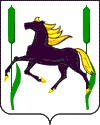 муниципального района КамышлинскийСамарской областиПОСТАНОВЛЕНИЕ24.04.2017 г. №185